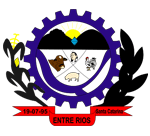 Estado de Santa CatarinaPREFEITURA MUNICIPAL DE ENTRE RIOSPortaria nº468 de 05 de setembro de 2021EXONERA O SR. ALAIR BARBOSA DO CARGO DE DIRETOR DO DEPARTAMENTO ADMINISTRATIVO E FINANCEIRO, E DÁ OUTRAS PROVIDÊNCIAS.JOÃO MARIA ROQUE Prefeito de Entre Rios, Estado de Santa Catarina, no uso de suas atribuições legais e em conformidade com a Lei Complementar n.º 008/01.RESOLVE:Art. 1º. Fica exonerado o Sr. ALAIR BARBOSA do cargo de Diretor de Departamento Administrativo e Financeiro, (Lei Complementar n.º 008/01), anexo III, de 14 de dezembro de 2001 de livre nomeação e exoneração.Art. 2º.  A presente Portaria entrará em vigor na data de sua publicação.Art. 3º. Revogam-se as disposições em contrário.Registre e Publique-se.Entre Rios/SC, 05 de setembro de 2022.JOÃO MARIA ROQUEPrefeito Municipal